AKTUALISIERT 21.4. Wahlpolitischer Frühschoppen am 09. Mai 2024 ab 11 Uhr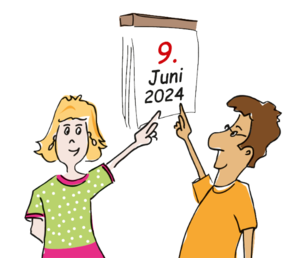 Liebe Kreuzkirchen-Gemeinde, liebe Auferstehungskirchengemeinde, am 9. Juni sind die Kommunal- und Europawahlen. Zu einem Podiumsgespräch mit Kandidierenden und Mitgliedern des Gemeinderats der Stadt Ludwigsburg laden die Kirchengemeinden im Ludwigsburger Osten am 9. Mai, Christi Himmelfahrt, ein.Der „Wahlpolitische Frühschoppen“ beginnt um 11 Uhr nach dem ökumenischen Gottesdienst je nach Wetter vor oder in der Kreuzkirche und nicht im Kifaz Hartenäcker Höhe. Die evangelischen und katholischen Kirchengemeinden Ludwigsburg-Ost unterstützen die Frauen und Männer aus den demokratischen Parteien, die sich für das Gemeinwohl einsetzen.Nutzen Sie diese Möglichkeit zur direkten Information und zum Gespräch und stärken Sie die Demokratie mit ihrer Stimme.